EAÜ toetusprogramm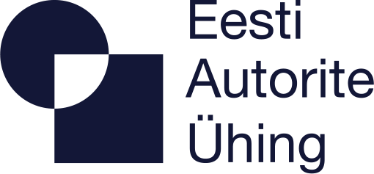 Toetussuund 2a: residentuuride ja loomelaagrite korraldaminePalume täita kõik lahtrid pidades üldjoontes kinni soovituslikest mahtudest.Palume nimetada fail mudeli järgi: Toetussuund-taotleja-nimi, nt: Toetussuund-2a-jaan-tammTäidetud ja digiallkirjastatud taotlus palume saata toetus@eau.org	ÜLDINFO ÜLDINFO Projekti üldmaksumus:EAÜ-lt taotletav toetus:Projekti kogu periood (kuupäevad,kuud,aastad):Alates projekti tegevuste käivitumisest ning kulutuste tegemisest kuni kõikide tegevuste lõppemise ning kõikide kulude ja kokkuvõtete tegemiseni.INFO TAOTLEJA KOHTAINFO TAOTLEJA KOHTAINFO TAOTLEJA KOHTAINFO TAOTLEJA KOHTATäida, kui oled füüsilisest isikust taotleja:Täida, kui oled füüsilisest isikust taotleja:Täida, kui oled juriidilisest isikust taotlejaTäida, kui oled juriidilisest isikust taotlejaNimi:Juriidilise isiku nimi:Postiaadress:Juriidiline aadress:Isikukood:Registrinumber:Telefoninumber:Pangakonto number:Emaili aadress:Pangakonto number:Kontaktisiku nimi:Telefoninumber:Emaili aadress:Taotleja lühitutvustusTegevusala, senine kogemus jms. 4-5 lauset, mis toob välja taotluse kontekstis kõige olulisema, on piisav. Taotleja CV või tutvustuse võib lisada eraldi failina. Taotleja lühitutvustusTegevusala, senine kogemus jms. 4-5 lauset, mis toob välja taotluse kontekstis kõige olulisema, on piisav. Taotleja CV või tutvustuse võib lisada eraldi failina. Taotleja lühitutvustusTegevusala, senine kogemus jms. 4-5 lauset, mis toob välja taotluse kontekstis kõige olulisema, on piisav. Taotleja CV või tutvustuse võib lisada eraldi failina. Taotleja lühitutvustusTegevusala, senine kogemus jms. 4-5 lauset, mis toob välja taotluse kontekstis kõige olulisema, on piisav. Taotleja CV või tutvustuse võib lisada eraldi failina. Kirjuta siia..Kirjuta siia..Kirjuta siia..Kirjuta siia..PROJEKTI TUTVUSTUSPROJEKTI TUTVUSTUSProjekti eesmärk ja lühikirjeldusMis on projekti eesmärk? Eesmärk on ideaalis sõnastatud loodetud tulemuse näitel, mitte pelgalt tegevusena. Lühikirjelduses too välja projekti peamine väärtuspakkumine, peamised osalised, tegevused ja tulemused, nt millises formaadis ning kellele on residentuur või loomelaager kavas korraldada, millised on oodatud tulemused jmt. Kuni ca 2000 tähemärkiProjekti eesmärk ja lühikirjeldusMis on projekti eesmärk? Eesmärk on ideaalis sõnastatud loodetud tulemuse näitel, mitte pelgalt tegevusena. Lühikirjelduses too välja projekti peamine väärtuspakkumine, peamised osalised, tegevused ja tulemused, nt millises formaadis ning kellele on residentuur või loomelaager kavas korraldada, millised on oodatud tulemused jmt. Kuni ca 2000 tähemärkiProjekti elluviimise plaanKuidas on planeeritud valitud formaadis residentuuri või loomelaagri korraldamine? Palun too välja vähemalt järgmised aspektid:Sihtgrupp - kellele on tegevus suunatud ning keda ootate osalema? Kuidas on plaanis osalejate valik korraldada (kas avatud konkurss või otsepakkumised koostööpartneritele vmt)?Sündmuse sisuline ülesehitus - millised eesmärgid on püstitatud ning kuidas need kavatsetakse ellu viia? Mis täpsemalt sündmuse raames ette võetakse, kuidas on loometöö korraldatud ning mis on nende valikute aluseks (metodoloogiline kirjeldus ja põhjendus)?Tulemused - milliste reaalsete tulemusteni on kavas jõuda (nt kas luuakse valmis kujul uut heliloomingut vmt) ning mis sellest edasi saab? Selgita samuti, kuidas on täpselt organiseeritud uue loomingu õiguste jaotumine ning kuidas korraldaja tagab, et selle küsimusega tegeldakse nõuetekohasel viisil, vajadusel ka osalevaid loovisikuid nende õigustest ja kohustustest informeerides? NB! Taotluse konkurentsivõimele aitab kaasa hea plaan, kuidas uus looming ka reaalselt kuulajateni jõuab.Toimumiskoht ja aeg ning selle valiku põgus põhjendus.Kommunikatsiooni ja turundustegevuste plaan - kuidas on kavas levitada infot vajalike sihtgruppideni?Koostööpartnerid, kes on kaasatud ja miks?  Vajadusel kuni ca 10 000 tähemärkiProjekti elluviimise plaanKuidas on planeeritud valitud formaadis residentuuri või loomelaagri korraldamine? Palun too välja vähemalt järgmised aspektid:Sihtgrupp - kellele on tegevus suunatud ning keda ootate osalema? Kuidas on plaanis osalejate valik korraldada (kas avatud konkurss või otsepakkumised koostööpartneritele vmt)?Sündmuse sisuline ülesehitus - millised eesmärgid on püstitatud ning kuidas need kavatsetakse ellu viia? Mis täpsemalt sündmuse raames ette võetakse, kuidas on loometöö korraldatud ning mis on nende valikute aluseks (metodoloogiline kirjeldus ja põhjendus)?Tulemused - milliste reaalsete tulemusteni on kavas jõuda (nt kas luuakse valmis kujul uut heliloomingut vmt) ning mis sellest edasi saab? Selgita samuti, kuidas on täpselt organiseeritud uue loomingu õiguste jaotumine ning kuidas korraldaja tagab, et selle küsimusega tegeldakse nõuetekohasel viisil, vajadusel ka osalevaid loovisikuid nende õigustest ja kohustustest informeerides? NB! Taotluse konkurentsivõimele aitab kaasa hea plaan, kuidas uus looming ka reaalselt kuulajateni jõuab.Toimumiskoht ja aeg ning selle valiku põgus põhjendus.Kommunikatsiooni ja turundustegevuste plaan - kuidas on kavas levitada infot vajalike sihtgruppideni?Koostööpartnerid, kes on kaasatud ja miks?  Vajadusel kuni ca 10 000 tähemärkiProjekti olulisus ja mõju Eesti autoritele ning teistele osalisteleSelgita lühidalt, millist mõju on projekti elluviimisest loota kaasatud autorite edasisele professionaalsele tegevusele, nt loominguliste võimaluste avardumist, uue publikuni jõudmist, uute koostööpartnerite ja koostöövõimaluste leidmist vmt? Samuti too välja sarnaselt võimalik mõju teiste kaasatud osapoolte edasisele tegevusele, sh artistid, kirjastajad, tootjad jt.   Kuni ca 2000 tähemärkiProjekti olulisus ja mõju Eesti autoritele ning teistele osalisteleSelgita lühidalt, millist mõju on projekti elluviimisest loota kaasatud autorite edasisele professionaalsele tegevusele, nt loominguliste võimaluste avardumist, uue publikuni jõudmist, uute koostööpartnerite ja koostöövõimaluste leidmist vmt? Samuti too välja sarnaselt võimalik mõju teiste kaasatud osapoolte edasisele tegevusele, sh artistid, kirjastajad, tootjad jt.   Kuni ca 2000 tähemärkiProjektimeeskonna tutvustus Tutvusta lühidalt projektimeeskonda - kes on kaasatud, mis on nende võtmekompetentsid ning käesoleva projekti mõttes asjakohane varasem kogemus. Projektimeeskonna CVd või muus vormis tutvustused võib lisada ka eraldi lisadokumentidena, kuid palume taotluse kontekstis olulisim info välja tuua siin vormis.Kuni ca 2000 tähemärkiProjektimeeskonna tutvustus Tutvusta lühidalt projektimeeskonda - kes on kaasatud, mis on nende võtmekompetentsid ning käesoleva projekti mõttes asjakohane varasem kogemus. Projektimeeskonna CVd või muus vormis tutvustused võib lisada ka eraldi lisadokumentidena, kuid palume taotluse kontekstis olulisim info välja tuua siin vormis.Kuni ca 2000 tähemärkiOmapanus projekti elluviimisseOmapanusele, sh omaosalusele projekti finantsplaanis ei ole seatud konkreetseid piire, kuid palun selgita, milline on sinu/teie omapanus projekti elluviimisse, sh nii rahalises kui ka mitterahalises mõttes. Mõistlik on lühidalt põhjendada, miks on projekti elluviimiseks tarvilik EAÜ (või mõne muu fondi) toetus ning miks ei õnnestu projekti teostada ilma lisatoetuseta.  Kuni ca 4000 tähemärkiOmapanus projekti elluviimisseOmapanusele, sh omaosalusele projekti finantsplaanis ei ole seatud konkreetseid piire, kuid palun selgita, milline on sinu/teie omapanus projekti elluviimisse, sh nii rahalises kui ka mitterahalises mõttes. Mõistlik on lühidalt põhjendada, miks on projekti elluviimiseks tarvilik EAÜ (või mõne muu fondi) toetus ning miks ei õnnestu projekti teostada ilma lisatoetuseta.  Kuni ca 4000 tähemärkiProjekti tegevus- ja ajakavaToo välja projekti elluviimisega seotud peamised tegevused ning kavandatud ajakava.  Projekti tegevus- ja ajakavaToo välja projekti elluviimisega seotud peamised tegevused ning kavandatud ajakava.  TEGEVUS / TULEMUSPLANEERITUD TÄHTAEGPROJEKTI EELARVEAlternatiivina võib taotlusvormile eelarve lisada ka sarnase ülesehitusega Exceli-tabeli kujul.PROJEKTI EELARVEAlternatiivina võib taotlusvormile eelarve lisada ka sarnase ülesehitusega Exceli-tabeli kujul.PROJEKTI EELARVEAlternatiivina võib taotlusvormile eelarve lisada ka sarnase ülesehitusega Exceli-tabeli kujul.PROJEKTI EELARVEAlternatiivina võib taotlusvormile eelarve lisada ka sarnase ülesehitusega Exceli-tabeli kujul.PROJEKTI EELARVEAlternatiivina võib taotlusvormile eelarve lisada ka sarnase ülesehitusega Exceli-tabeli kujul.KULUDToo välja kõik kulud loogiliselt liigitatuna ning juhul, kui on summeeritud kulud, märgi ära ka arvutuskäik (nt stuudiorent x päeva, y€/päev jne)SUMMA:Täidab vaid käibemaksukohuslaneTäidab vaid käibemaksukohuslaneTäidab vaid käibemaksukohuslaneKULUDToo välja kõik kulud loogiliselt liigitatuna ning juhul, kui on summeeritud kulud, märgi ära ka arvutuskäik (nt stuudiorent x päeva, y€/päev jne)SUMMA:Summa ilma KMKMKM %Vajadusel tekita ridu juurde KOKKUTULUD:EAÜ toetus (Lisa siia EAÜst taotletav summa)Vajadusel tekita ridu juurde KOKKU